EVALUACIÓN DE LA PASANTÍA POR PARTE DE LA ORGANIZACIÓNEl Proyecto Curricular de Tecnología Industrial e Ingeniería de Producción agradece su apoyo para el desarrollo del trabajo de grado en la modalidad de Pasantía titulado:“ XXXXX” Desarrollado por los estudiantes: 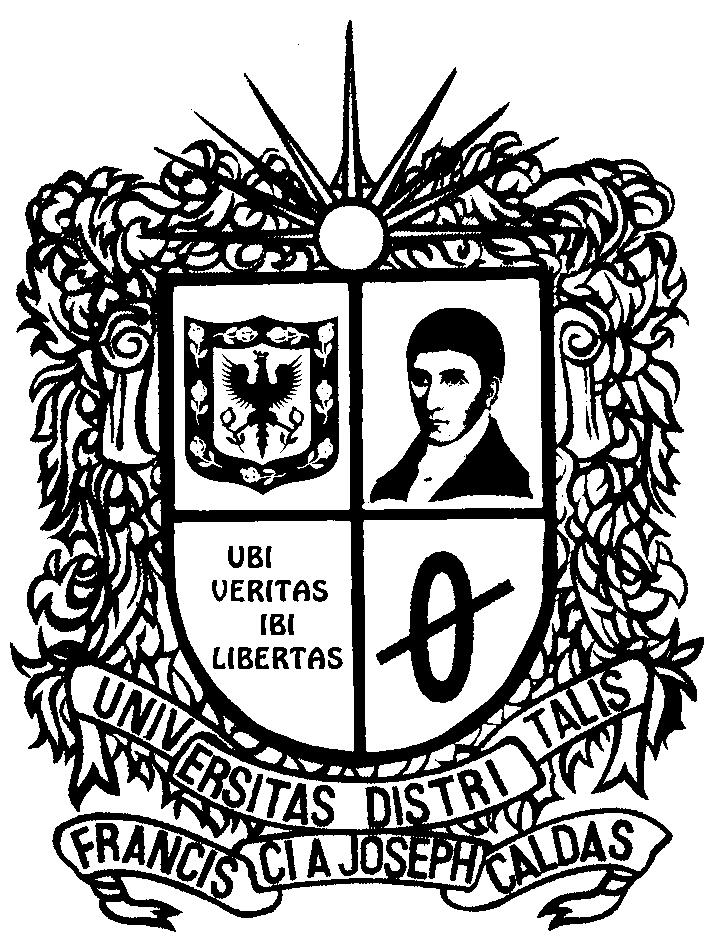 Como parte del proceso de finalización de la pasantía muy respetuosamente le solicitamos calificar el desempeño y los resultados alcanzados en el trabajo de grado  en cada uno de los criterios que se indican a continuación, de acuerdo con la siguiente escala:Fecha inicio pasantía: ___/_____/______Número de horas diarias: ________Fecha finalización pasantía: ___/_____/______Observaciones adicionales al desarrollo del trabajo:_________________________________________________________________________________________________________________________________________________________________________________________________________________________________________________________________________________________________________________________________________________________________________________________________________________________________________________________________________________________________________________________Nombre: _____________________________________________ Cedula:_________________________Cargo: ________________________________________________________________________________Empresa:______________________________________________________________________________En constancia se firma a los ______ días del mes de ____________________ del año _________________________________________________________________FirmaCODIGONOMBRE COMPLETODOCUMENTO DE IDENTIDAD CRITERIOPUNTAJECALIFICACIÓN Cumplimiento del cronograma y de las responsabilidades asignadasHasta 10 puntosAcompañamiento del docente director en el desarrollo del trabajoHasta 5 puntosAplicabilidad de la propuesta o solución planteada por el estudianteHasta 20 puntosManejo ético y humano en el desempeño del estudianteHasta 10 puntosPresentación formal ante la empresa de los resultados alcanzadosHasta 5 puntosTOTAL PUNTOS